О Т З Ы ВНА КЛАССНЫЙ  ЧАС  «РЕБЕНОК НА ВОЙНЕ»,проведенный в онлайн-режиме для 4 «В» класса МАОУ «Лицей № 9»                               и посвященный 75-летию Победы в Великой Отечественной войне.Ведущий классного часа: Гордеева Мария Андреевна, медиапедагог ГКБУК «Пермская синематека» г. Перми25 мая 2020 года обучающиеся 4 «В» класса участвовали в онлайн- классном часе по теме «Ребенок и война. Мероприятие организовала классный руководитель Гладышева Светлана Владимировна. Классный час в формате "УРОКИ ПОБЕДЫ" был посвящен 75-летию Дню Победы, героизму и стойкости наших предков в защите Родины от агрессии гитлеровской Германии. Программа классного часа создана на основе современных, а также классических художественных или документальных фильмов, мультфильмов, находящихся в архивах ГКБУК "Пермская синематека". Цель классного часа:   воспитание патриотизма, уважения к Отечеству, чувство ответственности и долга перед Родиной;Воспитательные задачи и планируемые результаты в духовно-нравственном воспитании обучающихся:познакомить учащихся со страницами истории нашей Родины, с историческими фактами времён Великой Отечественной войны;рассказать о героической судьбе ветеранов войны, детей, которые пережили все ужасы войны, об их вкладе в общее дело Победы;убедительными примерами показать, что значит мысль: «каждый, кто мог, в годы войны вносил свой вклад в Великую Победу»;развивать чувство сопричастности к историческим военным событиям, развивать речь и умение слушать и слышать окружающих;воспитывать чувство гордости за свой народ, за своих близких;воспитывать уважение к ветеранам Великой Отечественной войны.Классный час  был проведен в онлайн-режиме на платформе Zoom. Ведущая классного часа – Гордеева Мария Андреевна использовала в содержании программы презентацию и 2 видеоролика, посвященные тематике Великой Отечественной войны. Начался классный час с мотивационного этапа посредством показа двух слайдов презентации, где была поставлена ведущая проблема, актуализировались первичные исторические знания детей о блокаде Ленинграда, использовался прием «Ассоциации». Дети в чате писали, с чем у них ассоциируется война. Мотивирующий этап в буквальном смысле слова «присоединил» к общению всех без исключения детей. И в этом заключается большая заслуга педагога. Все ребята в чате написали свои мысли и суждения, а потом некоторых из них проговорили во внешней речи (по желанию) – с чем у них ассоциируется война (смерть, голод, разруха, ожесточенные бои, выстрелы, артиллерийские залпы, огонь, пожар и др.).Далее был показан первый анимационный видеоролик «Конфета», выполненный детской мультипликационной студией и основанный на реальных событиях блокадного Ленинграда. Мария Андреевна не просто включила видеоролик, а нацелила внимание детей на эмоционально-чувственное восприятие содержания показанной истории. Дети и родители с большим эмоциональным откликом посмотрели этот мультфильм. Не остались  равнодушными никто. После показа первого ролика Мария Андреевна очень грамотно активизировала всех детей на этическую беседу на тему: какие чувства у вас возникли в процессе просмотра этого мультфильма, какова основная идея, что затронуло душу, мысли. Ребята не просто написали свои краткие мысли и фразы в чате, но и целыми умозаключениями и развернутыми предложениями аргументировали свои мысли вслух в прямом эфире. Вот это и есть мастерство педагога – направить мысли, эмоции, чувства детей в духовно-нравственную составляющую воспитательной деятельности прямо в ходе обсуждения проблемной ситуации!Затем дети были нацелены на восприятие и просмотр второго видеоролика «Дар» – короткометражного художественного фильма с элементами документального отображения действительности. Формат восприятия и обсуждения был проведен в том же формате, теми же воспитательными техниками, что и обсуждение первого фильма. Но по своим чувствам и эмоциям просмотр фильма «Дар» вызвал просто бурю положительных эмоций, вплоть до слез! В процессе обсуждения дети демонстрировали свои лучшие человеческие качества, так как тема войны и детей на войне не оставила равнодушным никого! Классный час прошел на одном дыхании, при этом он длился всего всего 40 минут. В основу содержания классного часа были положены следующие педагогические принципы воспитательной деятельности в целом, что говорит о высоком качестве и полученном социокультурном результате проведенного мероприятия:1. Принцип гуманизации – общение с учениками проходило доброжелательно, не авторитарно, дети относились уважительно и с пониманием к обсуждению духовно-нравственных категорий.2.  Принцип целостности – все этапы были логично завершены, происходил плавный переход от одного этапа к другому, что обеспечивало реализацию поставленной цели.3. Принцип сознательности – вопросы были построены таким образом, чтобы при осознанном восприятии каждый ребенок обязательно ответил на поставленный вопрос.4. Принцип доступности – материал для показа и обсуждения был подобран в соответствии с возрастными особенностями учащихся, уровнем их восприятия, познавательного развития с учетом эмоциональной составляющей.5. Принцип сознательности и активности – дети были эмоциональны, активны и осознавали значимость проводимого мероприятия, усвоили и присвоили духовно-нравственные и культурные ценности – семья, человек, родина, подвиг народа, отчизна, доброта, мир, неравнодушие, милосердие, победа в войне и др.Безусловными достоинствами проведенного воспитательного занятия являются следующие:актуальность выбранной темы и большой развивающий потенциал;подбор и анализ доступного для восприятия содержания в сотрудничестве педагога и детей, детей друг с другом;большая подготовка со стороны педагога с точки зрения методики проведения классного часа, достижения планируемых результатов и поставленной цели. На заключительном этапе была проведена рефлексия содержания классного часа. Основная мысль, которую донесла Мария Андреевна: - Я хочу, чтобы вы помнили о героизме своих ровесников во время войны, вдохновлялись их подвигами, чтобы те мальчишки и девчонки стали для них не только легендой, но и высоким образцом человеческой души, достойными восхищения и подражания. - Самое большое, что мы можем сделать в благодарность, - это сохранить в памяти историю наших предков, приближавших Победу своими добрыми человеческими поступками, передавая её из поколения в поколение. - Самое главное на войне – не растерять все свои человеческие душевные качества. Я надеюсь, что нам никогда не придется испытать те ужасы, которые обрушивает на людей война.Каждый ребенок в конце классного часа про себя ответил на вопросы:Во время занятия я понял, что …»;Я поражён …Меня тронуло до слёз …Я узнал …Я удивился …Я обещаю …!Я буду …!Я горжусь …!От имени родителей 4 «В» класса МАОУ «Лицей № 9» г. Перми и от имени  нашего классного руководителя Гладышевой Светланы Владимировны - хотим сердечно и искренне Поблагодарить Гордееву Марию Андреевну, медиапедагога ГКБУК «Пермская синематека» г. Перми за проведенное мероприятие для наших детей на военную тематику на высоком методическом, содержательном и концептуальном уровне! Вы оказываете неоценимую помощь в деле духовно-нравственного просвещения подрастающего поколения! Творческих вам успехов и обширной публики на ваших мероприятиях! Ждем и будем рады встречам с вами еще раз и много раз! 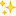 28 мая 2020г.С уважением, Семенцова Ольга Александровна,                                                            родитель учащегося 4 «В» класса и, по роду своей профессиональной деятельности –  ведущий научный сотрудник отдела сопровождения ФГОС ГАУ ДПО «Институт развития образования Пермского края», доцент, кандидат педагогических наукКонтакты: 89194926035, email: permmetcenter@mail.ru